 АДМИНИСТРАЦИЯ  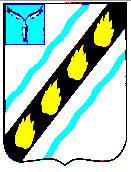 СОВЕТСКОГО   МУНИЦИПАЛЬНОГО  РАЙОНА  САРАТОВСКОЙ ОБЛАСТИ ПО С Т А Н О В Л Е Н И Е  от  26.01.2015  №  91 р.п. Степное   внесении  изменений  в  постановлениеадминистрации Советского  муниципального   района  от  19.03.2013 № 279       соответствии      с    Указом    Президента    Российской    Федерации от  23.06.2014  №  460  «Об  утверждении  формы  справки  о  доходах,  расходах,  об  имуществе  и  обязательствах  имущественного  характера  и  внесении  изменений  в  некоторые  акты  Президента  Российской  Федерации»,  руководствуясь  Уставом Советского  муниципального  района,  администрация  Советского  муниципального района ПОСТАНОВЛЯЕТ:  Внести  в  постановление  администрации  Советского    муниципального  района  от  19.03.2013 № 279  «О Порядке представления лицом,  поступающим на должность  руководителя  муниципального  учреждения,  руководителем муниципального  учреждения  сведений  о  своих  доходах,  об  имуществе  и обязательствах  имущественного  характера,  а  также  о  доходах,  об  имуществе  и обязательства  имущественного  характера  своих  супруга  (супруги)  и несовершеннолетних детей»  следующие  изменения:   в  пункте  1  слова  «согласно  приложению»  заменить  на  слова  «согласно  приложению № 1»;   приложение  к  постановлению  считать  приложением  № 1;  дополнить  постановление  пунктом    1.1.    следующего    содержания:                                         «1.1.  Установить,  что  лица,    поступающие  на  должность  руководителя муниципального  учреждения,  руководитель  муниципального  учреждения  представляют  сведения  о  своих  доходах,  об  имуществе  и  обязательствах имущественного  характера,  а  также  о  доходах,  об  имуществе  и  обязательства имущественного характера своих супруга (супруги) и несовершеннолетних детей по утвержденной  Президентом  Российской  Федерации  форме  справки,  согласно приложению  №  2»  (прилагается);  в приложении  к  постановлению:  в  пунктах  3 и  4 Порядка  слова  «по  формам  справок»  заменить  на  слова «по  форме  справки  установленной  пунктом  1.1.  настоящего  постановления»;  признать  утратившими  силу  приложения  №№  1,2,3,4   к  Порядку представления лицом,  поступающим на должность руководителя муниципального  учреждения, руководителем муниципального учреждения сведений о своих доходах, об имуществе и обязательствах имущественного характера, а также о доходах, об имуществе  и  обязательства  имущественного характера  своих  супруга  (супруги)  и несовершеннолетних детей;  в  пункте  6  слова  «в течение трех месяцев после окончания срока, указанного пунктах 3 и 4 настоящего Порядка»  заменить  словами  «в  течение  одного  месяца дня  предоставления  сведений  в  соответствии  с  пунктами  3  и  4  настоящего  Порядка»;                                                                                   дополнить пунктом 11 следующего содержания: «11. Сведения о доходах, об имуществе  и  обязательствах  имущественного  характера,  представленные руководителем  муниципального    учреждения,  размещаются  в  информационно- телекоммуникационной  сети  «Интернет»  на  официальном  сайте  органа, осуществляющего функции и полномочия учредителя муниципального учреждения, и предоставляются для опубликования общероссийским и издаваемым на территории Саратовской области средствам массовой информации в соответствии с порядком, утвержденным Правительством Саратовской области».  Настоящее  постановление  вступает  в  силу  со    дня    подписания    и  распространяется  на  правоотношения,  возникшие  с   1  января  2015  года. Глава администрации Советского  муниципального района   Дрозденко И.В. 5-00-42         С.В.Пименов  Приложение   постановлению администрации Советскогомуниципального района от  _______________  № ________ «Приложение № 2  постановлению администрации Советскогомуниципального района от  19.03.2013  № 279 В___________________________________________________________________ (указывается наименование кадрового подразделения федерального государственного органа,иного органа или организации) СПРАВКА*(1)	  доходах, расходах, об имуществе и обязательствах	 имущественного характера	*(2)	 Я,_______________________________________________________________________ ________________________________________________________________________, (фамилия, имя, отчество, дата рождения, серия и номер паспорта, дата выдачи и орган, выдавший паспорт) _________________________________________________________________________ _________________________________________________________________________ ________________________________________________________________________, (место работы (службы), занимаемая (замещаемая) должность;  случае отсутствия основного места работы (службы) - род занятий; должность, на замещение которой претендует гражданин (если применимо) зарегистрированный по адресу: __________________________________________, (адрес места регистрации) сообщаю   сведения  о  доходах,  расходах   своих,   супруги   (супруга), несовершеннолетнего ребенка (нужное подчеркнуть) _________________________________________________________________________ (фамилия, имя, отчество, год рождения, серия и номер паспорта, дата выдачи и орган, выдавший паспорт) _________________________________________________________________________ (адрес места регистрации, основное место работы (службы), занимаемая (замещаемая) должность) _________________________________________________________________________ (в случае отсутствия основного места работы (службы) - род занятий) _________________________________________________________________________ _________________________________________________________________________ за   отчетный  период  с  1  января 20__  г. по 31 декабря 20__  г. об имуществе, принадлежащем _________________________________________________________________________ (фамилия, имя, отчество) на праве собственности,  о вкладах   в   банках,   ценных   бумагах,   об обязательствах имущественного характера по состоянию на"__"_________20 г.  Раздел 1. Сведения о доходах	*(3) N Вид дохода Величина п/п 1 2   Доход по основному месту работы  Доход от педагогической и научной деятельности  Доход от иной творческой деятельности  Доход от вкладов в банках и иных кредитных организациях  Доход от ценных бумаг и долей участия в коммерческих организациях   Иные доходы (указать вид дохода):1) 2) 3)   Итого доход за отчетный периоддохода* (руб.) 3 _____________________________  Доход, полученный в иностранной валюте, указывается в рублях по	курсу Банка России на дату получения дохода. Раздел 2. Сведения о расходах*(4) N Вид Сумма сделки Источник получения Основание п/п 1 приобретенного имущества 2 (руб.) 3 средств, за счет которых приобретено имущество 4 приобретения	* 5   Земельныеучастки: 1) 2) 3)   Иноенедвижимое имущество: 1) 2) 3)   Транспортныесредства: 1) 2) 3)   Ценные бумаги:1) 2) 3) _____________________________  Указываются наименование и реквизиты документа, являющегося законным основанием для возникновения права собственности. Копия документа прилагается к настоящей справке.  Раздел 3. Сведения об имуществе 3.1. Недвижимое имущество N Вид и Вид МестонахожПлощадь Основание п/п 1 1 2 3 4 5 наименование имущества 2 Земельные участки***: 1) 2) Жилые дома, дачи: 1) 2) Квартиры: 1) 2) Гаражи: 1) 2) Иное недвижимое имущество: 1) 2) собственности* 3 дение (адрес) 4 (кв.м) 5 приобретения и источник средств** 6 _____________________________ *Указывается вид собственности (индивидуальная, долевая, общая); для совместной собственности указываются иные лица  (Ф.И.О.  или  наименование),  в  собственности  которых  находится  имущество;  для  долевой  собственности указывается доля лица, сведения об имуществе которого представляются. ** Указываются наименование и реквизиты документа, являющегося законным основанием для возникновения права собственности, а также в случаях, предусмотренных 	частью 1 статьи 4	 Федерального закона от 7 мая 2013 г. N 79-ФЗ "О запрете отдельным категориям лиц открывать и иметь счета (вклады), хранить наличные денежные средства  ценности в иностранных банках, расположенных за пределами территории Российской Федерации, владеть и (или) пользоваться иностранными финансовыми инструментами", источник получения средств, за счет которых приобретено имущество. *** Указывается вид земельного участка (пая, доли): под индивидуальное жилищное строительство, дачный, садовый, приусадебный, огородный и другие.  3.2. Транспортные средства N Вид, марка, модель Вид Место регистрации п/п 1 транспортного средства, год изготовления 2 собственности* 3 4   Автомобили легковые:1) 2)   Автомобили грузовые:1) 2)   Мототранспортныесредства: 1) 2)   Сельскохозяйственнаятехника: 1) 2)   Водный транспорт:1) 2)   Воздушный транспорт:1) 2)   Иные транспортныесредства: 1) 2) _____________________________  Указывается вид собственности (индивидуальная, общая); для совместной собственности указываются иные лица (Ф.И.О. или наименование), в собственности которых находится имущество; для долевой собственности указывается доля лица, сведения об имуществе которого представляются. Раздел 4. Сведения о счетах в банках и иных кредитных организациях N Наименование и адрес Вид и валюта Дата Остаток Сумма п/п 1 банка или иной кредитной организации 2 счета* 3 открытия счета 4 на счете	** (руб.) 5 поступивших на счет денежных средств*** (руб.) 6 _____________________________  Указываются вид счета (депозитный, текущий, расчетный, ссудный и другие) и валюта счета. ** Остаток на счете указывается по состоянию на отчетную дату. Для счетов в иностранной валюте остаток указывается  рублях покурсу Банка России на отчетную дату. *** Указывается общая сумма денежных поступлений на счет за отчетный период в случаях, если указанная сумма превышает общий доход лица и его супруга (супруги) за отчетный период и два предшествующих ему года. В этом случае к справке прилагается выписка о движении денежных средств по данному счету за отчетный период. Для счетов  иностранной валюте сумма указывается в рублях по курсу Банка России на отчетную дату. Раздел 5. Сведения о ценных бумагах 5.1. Акции и иное участие в коммерческих организациях и фондах N Наименование и МестонахоУставный** Доля *** Основание***п/п 1 организационно- правовая форма организации* 2 ждение организаци (адрес)3 капитал (руб.) 4 участия 5 участия 6 _____________________________  Указываются полное или сокращенное официальное наименование организации и ее организационно-правовая форма (акционерное  общество,  общество  с  ограниченной  ответственностью,  товарищество,  производственный  кооператив, фонд и другие). ** Уставный капитал указывается согласно учредительным документам организации по состоянию на отчетную дату. Для уставных капиталов, выраженных в иностранной валюте, уставный капитал указывается в рублях по 	курсу	 Банка России на отчетную дату. ***  Доля  участия  выражается  в  процентах  от  уставного  капитала.  Для  акционерных  обществ  указываются  также номинальная стоимость и количество акций. ****  Указываются  основание  приобретения  доли  участия  (учредительный  договор,  приватизация,  покупка,  мена, дарение, наследование и другие), а также реквизиты (дата, номер) соответствующего договора или акта. 5.2. Иные ценные бумаги N Вид ценной Лицо, Номинальная Общее Общая п/п бумаги* 1 2 выпустившее ценную бумагу 3 величина обязательства (руб.) 4 количество 5 стоимость** (руб.) 6 _____________________________   Указываются  все  ценные  бумаги  по  видам  (облигации,  векселя  и  другие),  за  исключением  акций,  указанных  вподразделе 5.1 "Акции и иное участие в коммерческих организациях и фондах". ** Указывается общая стоимость ценных бумаг данного вида исходя из стоимости их приобретения (если ее нельзя определить  -  исходя  из  рыночной  стоимости  или  номинальной  стоимости).  Для  обязательств,  выраженных  в иностранной валюте, стоимость указывается в рублях по 	курсу Банка России на отчетную дату. Итого по 	разделу 5	 "Сведения о ценных бумагах" суммарная декларированная стоимость ценных бумаг, включая доли участия в коммерческих организациях (руб.), ____ ______________________________________________________________________.  Раздел 6. Сведения об обязательствах имущественного характера 6.1. Объекты недвижимого имущества, находящиеся в пользовании	*(5) N Вид* Вид и сроки** Основание	*** МестонахождеПлощадь 1 2 3 4 5 6 _____________________________  Указывается вид недвижимого имущества (земельный участок, жилой дом, дача и другие). ** Указываются вид пользования (аренда, безвозмездное пользование и другие) и сроки пользования. *** Указываются основание пользования (договор, фактическое предоставление и другие), а также реквизиты (дата, номер) соответствующего договора или акта. 6.2. Срочные обязательства финансового характера	*(6) N Содержание Кредитор Основание	*(3) Сумма Условия п/п обязательства*(1) (должник)	*(2возникновения ) обязательст ва размер обязательст ва по состоянию на отчетную дату*(4) (руб.) обязательства*(5)	 	2 3 	4 	5 	6 _____________________________ *(1) Указывается существо обязательства (заем, кредит и другие). *(2) Указывается вторая сторона обязательства: кредитор или должник, его фамилия, имя и отчество (наименование юридического лица), адрес. *(3) Указываются основание возникновения обязательства, а также реквизиты (дата, номер) соответствующего договора или акта. *(4)  Указываются  сумма  основного  обязательства  (без  суммы  процентов)  и  размер  обязательства  по  состоянию  на отчетную дату. Для обязательств, выраженных в иностранной валюте, сумма указывается в рублях по 	курсу Банка России на отчетную дату. *(5)  Указываются  годовая  процентная  ставка  обязательства,  заложенное  в  обеспечение  обязательства  имущество, выданные в обеспечение обязательства гарантии и поручительства. Достоверность и полноту настоящих сведений подтверждаю. "____"___________20___г .________________________________________________ (подпись лица, представляющего сведения) _________________________________________________________________________ (Ф.И.О. и подпись лица, принявшего справку)  _____________________________ *(1) Заполняется собственноручно или с использованием специализированного программного обеспечения в порядке, установленном нормативными правовыми актами Российской Федерации. *(2) Сведения представляются лицом, замещающим должность, осуществление полномочий по которой влечет за собой обязанность представлять такие сведения (гражданином, претендующим на замещение такой должности), отдельно на себя, на супругу (супруга) и на каждого несовершеннолетнего ребенка. *(3) Указываются доходы (включая пенсии, пособия, иные выплаты) за отчетный период. *(4) Сведения о расходах представляются в случаях, установленных 	статьей 3	 Федерального закона от 3 декабря 2012 г. N 230-ФЗ "О контроле за соответствием расходов лиц, замещающих государственные должности, и иных лиц их доходам".  Если  правовые  основания  для  представления  указанных  сведений  отсутствуют,  данный  раздел  не заполняется. *(5) Указываются по состоянию на отчетную дату. *(6) Указываются имеющиеся на отчетную дату срочные обязательства финансового характера на сумму, равную или превышающую  500  000  руб.,  кредитором  или  должником  по  которым  является  лицо,  сведения  об  обязательствах которого представляются. Верно: Начальник  отдела делопроизводства  и  контроля                                             Н.В.  Черникова 1   2   3   п/п           имущества            пользования          пользования ние (адрес) (кв.м) 1   / 2   / 3   / 